МІНІСТЕРСТВО ОСВІТИ І НАУКИ УКРАЇНИПОЛІТЕХНІЧНИЙ ТЕХНІКУМ КОНОТОПСЬКОГО ІНСТИТУТУ СУМСЬКОГО ДЕРЖАВНОГО УНІВЕРСИТЕТУ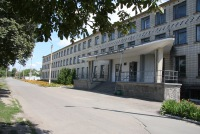 ПРОГРАМАНауково-методичної конференції «Тенденції та перспективи розвитку транспортної галузі»02 листопада 2017 р.м. КонотопРЕГЛАМЕНТ РОБОТИ КОНФЕРЕНЦІЇ900 – 1000 	– Реєстрація учасників конференції1000 - 1030	– Відкриття конференції1030 - 1200	– Пленарне засідання1200 - 1230	– Кава-брейк1230 - 1400	– Робота секцій1400 - 1430	– Підведення підсумківРобоча мова конференції: українська, англійськаРегламент: для доповідей – до 7 хв.ОРГАНІЗАЦІЙНИЙ КОМІТЕТГолова – Гребеник Тетяна Вікторівна, кандидат педагогічних наук, доцент, директор Політехнічного технікуму Конотопського інституту Сумського державного університету.Заступники:Осадча Маргарита Володимирівна, кандидат педагогічних наук, в.о. завідувача відділенням «Будівництво залізниць та автошляхів» Політехнічного технікуму Конотопського інституту Сумського державного університету.Волосюк Тетяна Вікторівна, кандидат педагогічних наук, соціальний педагог Політехнічного технікуму Конотопського інституту Сумського державного університету.Члени оргкомітету:Туманова Юлія Володимирівна, завідувач навчально-методичним кабінетом Політехнічного технікуму Конотопського інституту Сумського державного університету.Павленко Наталія Миколаївна, голова циклової комісії, викладач спецдисциплін Політехнічного технікуму Конотопського інституту Сумського державного університету.Бібік Юлія Володимирівна, практичний психолог Політехнічного технікуму Конотопського інституту Сумського державного університету.Панченко Наталія Миколаївна, викладач спецдисциплін Політехнічного технікуму Конотопського інституту Сумського державного університету.Сикал Тетяна Сергіївна, викладач спецдисциплін Політехнічного технікуму Конотопського інституту Сумського державного університету.Мельниченко Ірина Василівна, викладач-методист Політехнічного технікуму Конотопського інституту Сумського державного університету.Криницька Ганна Олександрівна, лаборант Політехнічного технікуму Конотопського інституту Сумського державного університету.Гребеник Ольга Ігорівна, секретар-друкарка Політехнічного технікуму Конотопського інституту Сумського державного університету.ВІДКРИТТЯ КОНФЕРЕНЦІЇ(читальна зала бібліотеки)Вітальне слово:Бібик Віталій Володимирович, кандидат фізико-математичних наук, доцент, директор Конотопського інституту Сумського державного університету.Гребеник Тетяна Вікторівна, кандидат педагогічних наук, доцент, директор Політехнічного технікуму Конотопського інституту Сумського державного університету.ПЛЕНАРНЕ ЗАСІДАННЯПРОФЕСІЙНА ЗАЦІКАВЛЕНІСТЬ СТУДЕНТІВ ПОЛІТЕХНІЧНОГО ТЕХНІКУМУ З УРАХУВАННЯМ РЕГІОНАЛЬНИХ ПОТРЕБ	Великанов Віталій Федорович – головний інженер відокремленого підрозділу Конотопської дистанції сигналізації та зв’язку.АНАЛІЗ ЗАКОРДОННОГО ДОСВІДУ ВИЗНАЧЕННЯ ГЕОМЕТРИЧНИХ ПАРАМЕТРІВ КОЛІЇ ДЛЯ СКЛАДАННЯ ПАРАМЕТРИЧНОЇ МОДЕЛІ ЗАЛІЗНИЦІСикал Сергій Анатолійович – аспірант Київського національного університету будівництва та архітектури, викладач-сумісник Політехнічного технікуму Конотопського інституту Сумського державного університету.SIGNALING AND AUTOMATIC CONTROL SYSTEMS AT MODERN RAILWAYSГорбик Дмитро Олександрович – студент 531 групи Політехнічного технікуму Конотопського інституту Сумського державного університету.СУЧАСНИЙ СТАН ТА ПЕРСПЕКТИВИ РОЗВИТКУ ЗАЛІЗНИЧНИХ ПАСАЖИРСЬКИХ ПЕРЕВЕЗЕНЬ                      У СУМСЬКІЙ ОБЛАСТІ	Власенко Дмитро Олександрович – кандидат економічних наук, завідувач кафедри  економіки і управління Конотопського інституту Сумського державного університету.ЗАСТОСУВАННЯ СИСТЕМ АВТОМАТИЗОВАНОГО ПРОЕКТУВАННЯ (САПР) ПРИ ПІДГОТОВЦІ ІНЖЕНЕРІВ-БУДІВЕЛЬНИКІВ	Семеренко Дмитро Віталійович – начальник комунального підприємства «Проектно-виробниче архітектурно-планувальне бюро Конотопської районної ради».ЯМКОВИЙ РЕМОНТ ТРАДИЦІЙНИМИ ТА НОВИМИ МЕТОДАМИ	Тарасенко Тетяна Миколаївна – аспірант Харківського національного автомобільно-дорожнього університету, викладач спецдисциплін Політехнічного технікуму Конотопського інституту Сумського державного університету. БУДІВЕЛЬНІ ПРОФЕСІЇ СЬОГОДЕННЯГрано Наталія Володимирівна – кандидат технічних наук, старший викладач кафедри фундаментальних та загальнонаукових дисциплін.КАВА-БРЕЙК(читальна зала бібліотеки)РОБОТА СЕКЦІЙСЕКЦІЯ 1ВІТЧИЗНЯНИЙ ТА ЗАРУБІЖНИЙ ДОСВІД ФОРМУВАННЯ ТА РОЗВИТКУ ТРАНСПОРТНОЇ ГАЛУЗІВідповідальні за роботу секційПавленко Наталія Миколаївна, голова циклової комісії, викладач спецдисциплін Політехнічного технікуму Конотопського інституту Сумського державного університету.Сикал Тетяна Сергіївна, викладач спецдисциплін Політехнічного технікуму Конотопського інституту Сумського державного університету.ІСТОРІЯ РОЗВИТКУ ЗАЛІЗНИЧНОГО ТРАНСПОРТУ               І ЗАЛІЗНИЦІ В УКРАЇНІВасильченко Наталія Володимирівна – викладач математики Політехнічного технікуму Конотопського інституту Сумського державного університету.Мінько Максим Миколайович – студент 131 групи Політехнічного технікуму Конотопського інституту Сумського державного університету.СОЦІАЛЬНА РОЛЬ ЗАЛІЗНИЦІ У ІСТОРИЧНОМУ КОНТЕКСТІОчкасов Володимир Іванович – викладач суспільних дисциплін Політехнічного технікуму Конотопського інституту Сумського державного університету.ІСТОРІЯ СТАНОВЛЕННЯ ТА РОЗВИТКУ ДНЗ «БІЛОПІЛЬСЬКЕ ВИЩЕ ПРОФЕСІЙНЕ УЧИЛИЩЕ»	Шокола Алла Миколаївна – майстер виробничого навчання, викладач державного навчального закладу «Білопільське вище професійне училище».БУДІВНИЦТВО ЗАЛІЗНИЦЬ НА ТЕРЕНАХ РОСІЙСЬКОЇ ІМПЕРІЇ	Тютрін Сергій Михайлович – викладач спецдисциплін Політехнічного технікуму Конотопського інституту Сумського державного університету. Сивашова Аліна Юріївна – студентка 141 групи Політехнічного технікуму Конотопського інституту Сумського державного університету.ІСТОРИЧНІ ПЕРЕДУМОВИ ФОРМУВАННЯ УКРАЇНСЬКОЇ ЗАЛІЗНИЦІГребеник Антон Олександрович – магістрант державного університету інфраструктури і технологій.СЕКЦІЯ 2СУЧАСНІ ТЕНДЕНЦІЇ РОЗВИТКУ ЗАЛІЗНИЦЬ ТА ЗАЛІЗНИЧНОГО ТРАНСПОРТУВідповідальні за роботу секційПанченко Наталія Миколаївна, викладач спецдисциплін Політехнічного технікуму Конотопського інституту Сумського державного університету.Мельниченко Ірина Василівна, викладач-методист Політехнічного технікуму Конотопського інституту Сумського державного університету.ЕНДОГЕННІ ТА ЕКЗОГЕННІ ФАКТОРИ ЯКІ ВПЛИВАЮТЬ НА ЗМІНУ РІВНЯ МОРЯ	Сикал Тетяна Сергіївна – викладач спецдисциплін Політехнічного технікуму Конотопського інституту Сумського державного університету.	Костюк Оксана Валеріївна  – викладач спецдисциплін ДПТНЗ «Козятинське міжрегіональне вище професійне училище залізничного транспорту».ПРОБЛЕМИ І ПЕРСПЕКТИВИ РОЗВИТКУ ПІДПРИЄМСТВ ВАГОННОГО ГОСПОДАРСТВА	Павленко Наталія Миколаївна – викладач спецдисциплін Політехнічного технікуму Конотопського інституту Сумського державного університету.	Дробіна Тетяна Леонідівна – викладач спецдисциплін ДПТНЗ «Козятинське міжрегіональне вище професійне училище залізничного транспорту». БЕЗПЕКА ЖИТТЄДІЯЛЬНОСТІ НА ЗАЛІЗНИЧНОМУ ТРАНСПОРТІ	Гуц Наталія Михайлівна – викладач спецдисциплін Політехнічного технікуму Конотопського інституту Сумського державного університету.Білостоцький Денис Володимирович – студент 141 групи Політехнічного технікуму Конотопського інституту Сумського державного університету.СУЧАСНИЙ ПІДХІД ДО ФОРМУВАННЯ ОХОРОНИ ПРАЦІ В ГАЛУЗІ ЗЕМЛЕВПОРЯДКУВАННЯ	Савченко Руслана Вікторівна – викладач спецдисциплін Політехнічного технікуму Конотопського інституту Сумського державного університету.Костенко Андрій Віталійович – студент 831 групи Політехнічного технікуму Конотопського інституту Сумського державного університету.ПІДВИЩЕННЯ НАДІЙНОСТІ ПОБУДОВИ АВТОМАТИКИ ЗАЛІЗНИЧНИХ СИСТЕМ	Салій Юрій Миколайович – завідувач відділенням, викладач спецдисциплін Політехнічного технікуму Конотопського інституту Сумського державного університету.ВПЛИВ СУЧАСНОЇ УПАКОВКИ НА СТАН НАВКОЛИШНЬОГО СЕРЕДОВИЩА	Сірик Тетяна Андріївна – викладач спецдисциплін Політехнічного технікуму Конотопського інституту Сумського державного університету.ПЕРЕВАГИ ТА ЗАСТОСУВАННЯ СКЛОПЛАСТИКОВОЇ КОМПОЗИТНОЇ АРМАТУРИ У СУЧАСНОМУ БУДІВНИЦТВІ	Сахнюк Юлія Вікторівна  – викладач спецдисциплін Політехнічного технікуму Конотопського інституту Сумського державного університету.	Мороз Дмитро Олександрович – студент 141 групи Політехнічного технікуму Конотопського інституту Сумського державного університету.ПЕРСПЕКТИВИ ТА РОЗВИТОК РЕЦИКЛЮВАННЯ В УКРАЇНІОсадча Маргарита Володимирівна – кандидат педагогічних наук, в.о. завідувача відділенням «Будівництво залізниць та автошляхів» Політехнічного технікуму Конотопського інституту Сумського державного університету.ОСОБЛИВОСТІ БІЗНЕС-ПЛАНУВАННЯ НА ПІДПРИЄМСТВАХ ЗАЛІЗНИЧНОЇ ГАЛУЗІРязанцева Оксана Вікторівна – викладач математики Політехнічного технікуму Конотопського інституту Сумського державного університету.Барабаш Крістіна Ігорівна – студентка 631 групи Політехнічного технікуму Конотопського інституту Сумського державного університету.ОХОРОНА ПРАЦІВасильченко Наталія Володимирівна – викладач математики Політехнічного технікуму Конотопського інституту Сумського державного університету.Михалко Максим Васильович – студент 131 групи Політехнічного технікуму Конотопського інституту Сумського державного університету.СУЧАСНІ ТЕНДЕНЦІЇ РОЗВИТКУ ОХОРОНИ ПРАЦІ В УКРАЇНІ	Охріменко Сергій Володимирович – викладач спецдисциплін Політехнічного технікуму Конотопського інституту Сумського державного університету.ЕКОЛОГІЯ В ЗАЛІЗНИЧНОМУ ТРАНСПОРТІВасильченко Наталія Володимирівна – викладач математики Політехнічного технікуму Конотопського інституту Сумського державного університету.Камінський Олексій Дмитрович – студент 131 групи Політехнічного технікуму Конотопського інституту Сумського державного університету.ПОНЯТТЯ БЕЗПЕКИ ПАСАЖИРСЬКИХ ПЕРЕВЕЗЕНЬ НА ТРАНСПОРТІ	Кузьмін Дмитро Володимирович – кандидат юридичних наук, директор Центру заочної та дистанційної форм навчання Конотопського інституту Сумського державного університету.СЕКЦІЯ 3ФОРМУВАННЯ ПРОФЕСІЙНОЇ КОМПЕТЕНТНОСТІ МАЙБУТНІХ ФАХІВЦІВ В УМОВАХ МОДЕРНІЗАЦІЇ ВИЩОЇ ОСВІТИВідповідальні за роботу секційВолосюк Тетяна Вікторівна, кандидат педагогічних наук, соціальний педагог Політехнічного технікуму Конотопського інституту Сумського державного університету.Бібік Юлія Володимирівна, практичний психолог Політехнічного технікуму Конотопського інституту Сумського державного університету.ЕКСПЕРИМЕНТАЛЬНЕ ДОСЛІДЖЕННЯ РІВНЯ СФОРМОВАНОСТІ ІНФОРМАЦІЙНОЇ КУЛЬТУРИ МАЙБУТНІХ ВИКЛАДАЧІВ ВТНЗТуманова Юлія Володимирівна – магістрант Сумського державного педагогічного університету ім. А.С. Макаренка, завідувач навчально-методичним кабінетом Політехнічного технікуму Конотопського інституту Сумського державного університету.МІЖПРЕДМЕТНІ ЗВ’ЯЗКИ НА ЗАНЯТТЯХ                                   З АНГЛІЙСЬКОЇ МОВИРоманченко Тетяна Вікторовна – викладач англійської мови Політехнічного технікуму Конотопського інституту Сумського державного університету.ІНТЕГРАТИВНЕ ВИВЧЕННЯ УКРАЇНСЬКОЇ МОВИ                  ЗА ПРОФЕСІЙНИМ СПРЯМУВАННЯМ                                        ТА СПЕЦПРЕДМЕТІВНечай Алла Миколаївна – викладач української мови Політехнічного технікуму Конотопського інституту Сумського державного університету.	Чернушенко Валентина Михайлівна – викладач української мови Політехнічного технікуму Конотопського інституту Сумського державного університету.ЗНАЧЕННЯ ПРАКТИЧНОЇ ПІДГОТОВКИ ДЛЯ МОЛОДИХ СПЕЦІАЛІСТІВ ТЕХНІЧНИХ СПЕЦІАЛЬНОСТЕЙ	Рязанцев В’ячеслав Вікторович – заступник директора з навчальної роботи Політехнічного технікуму Конотопського інституту Сумського державного університету.ФАКТОРИ ФОРМУВАННЯ ПРОФЕСІЙНОЇ КОМПЕТЕНТНОСТІ МАЙБУТНІХ ФАХІВЦІВ	Шуляк Марія Станіславівна – викладач спецдисциплін Політехнічного технікуму Конотопського інституту Сумського державного університету.ТЕХНІЧНІ ВРАЗЛИВОСТІ СОЦІАЛЬНИХ МЕРЕЖ	Шуляк Марія Станіславівна – викладач спецдисциплін Політехнічного технікуму Конотопського інституту Сумського державного університету.Дрож Денис Юрійович – студент 721 групи Політехнічного технікуму Конотопського інституту Сумського державного університету.ВРАЗЛИВІСТЬ BAD USB	Шуляк Марія Станіславівна – викладач спецдисциплін Політехнічного технікуму Конотопського інституту Сумського державного університету.Морщ Віктор Олександрович – студент 721 групи Політехнічного технікуму Конотопського інституту Сумського державного університету.ФОРМУВАННЯ МОТИВАЦІЇ МАЙБУТНІХ ФАХІВЦІВ ДО ПРОФЕСІЙНОГО РОЗВИТКУ	Волосюк Тетяна Вікторівна – кандидат педагогічних наук, соціальний педагог Політехнічного технікуму Конотопського інституту Сумського державного університету.ВИКОРИСТАННЯ «ЕКСКУРСІВ 360» ДЛЯ ПРЕДСТАВЛЕННЯ ПТ КІСУМДУ	Шуляк Марія Станіславівна – викладач спецдисциплін Політехнічного технікуму Конотопського інституту Сумського державного університету.Карпенко Владислав Миколайович – студент 721 групи Політехнічного технікуму Конотопського інституту Сумського державного університету.ЗАСТОСУВАННЯ ПРОГРАМИ EXCEL ДЛЯ РОЗРАХУНКУ ЕЛЕМЕНТІВ ПЛАНУ ЗАЛІЗНИЦІ	Панченко Наталія Миколаївна – викладач спецдисциплін Політехнічного технікуму Конотопського інституту Сумського державного університету.ВПРОВАДЖЕННЯ ІМІТАЦІЙНОГО МОДЕЛЮВАННЯ В НАВЧАЛЬНИЙ ПРОЦЕСБойко Лідія Костянтинівна – викладач спецдисциплін Політехнічного технікуму Конотопського інституту Сумського державного університету.Панчошний Олександр Олегович  – студент 531 групи Політехнічного технікуму Конотопського інституту Сумського державного університету.ПРОГРАМУВАННЯ – ЦЕ МИСТЕЦТВО	Дюхіна Наталія Іллівна – викладач спецдисциплін Політехнічного технікуму Конотопського інституту Сумського державного університету.Калинська Діана Іванівна – студентка 731 групи Політехнічного технікуму Конотопського інституту Сумського державного університету.СТВОРЕННЯ ПРАКТИКО-ОРІЄНТОВНОГО СЕРЕДОВИЩА ДЛЯ ЯКІСНОЇ ПІДГОТОВКИ КВАЛІФІКОВАНИХ РОБІТНИКІВ-БУДІВЕЛЬНИКІВ	Сахнюк Юлія Вікторівна  – викладач спецдисциплін Політехнічного технікуму Конотопського інституту Сумського державного університету.КРИТЕРІЇ ГОТОВНОСТІ МАЙБУТНІХ ФАХІВЦІВ ДО ПРОФЕСІЙНОЇ ДІЯЛЬНОСТІРязанцева Оксана Вікторівна – магістрант Сумського державного педагогічного університету ім. А.С. Макаренка, викладач математики Політехнічного технікуму Конотопського інституту Сумського державного університету.ЗАСТОСУВАННЯ ІННОВАЦІЙНИХ ТЕХНОЛОГІЙ                    У ФІЗИЧНОМУ ВИХОВАННІ МОЛОДИХ СПЕЦІАЛІСТІВСабаніна Лілія Євгенівна – керівник фізичного виховання Політехнічного технікуму Конотопського інституту Сумського державного університету.ФОРМУВАННЯ ПРАЦЕОХОРОННИХ КОМПЕТЕНТ-НОСТЕЙ В МАЙБУТНІХ ФАХІВЦІВ ЗАЛІЗНИЧНОЇ ГАЛУЗІ	Авраменко Олександр Сергійович – аспірант Глухівського національного педагогічного університету ім. Олександра Довженка, завідувач навчально-виробничими майстернями Політехнічного технікуму Конотопського інституту Сумського державного університету.ЗАСТОСУВАННЯ СИСТЕМ ДИСТАНЦІЙНОГО НАВЧАННЯ МЕРЕЖІ INTERNET	Митрофаненков Олександр Володимирович – викладач спецдисциплін Політехнічного технікуму Конотопського інституту Сумського державного університету.Здоровцов Андрій Романович – студент 731 групи Політехнічного технікуму Конотопського інституту Сумського державного університету.ЗАСТОСУВАННЯ SMART-ТЕХНОЛЛОГІЙ                                   У СУЧАСНОМУ ОСВІТНЬОМУ ПРОЦЕСІ	Данильченко Олена Володимирівна – викладач спецдисциплін Політехнічного технікуму Конотопського інституту Сумського державного університету. Довгополий Сергій Миколайович – студент 141 групи Політехнічного технікуму Конотопського інституту Сумського державного університету.ФОРМУВАННЯ ПРОФЕСІЙНОЇ КОМПЕТЕНТНОСТІ МАСТРІВ-БУДІВЕЛЬНИКІВ В УМОВАХ ІНТЕНСИВНОГО РОЗВИТКУ ЗАЛІЗНИЧНОГО ТРАНСПОРТУ	Кузько Олександр Леонідович – завідувач навчально-виробничою практикою Політехнічного технікуму Конотопського інституту Сумського державного університету.	Поджарий Максим  Сергійович – аспірант, заступник директора з навчально-виробничої роботи Чернігівського професійного ліцею залізничного транспорту.ФАХОВА КОМПЕТЕНТНІСТЬ ЯК ПОКАЗНИК ПСИХОЛОГІЧНОЇ ГОТОВНОСТІ СТУДЕНТІВ ДО ПРОФЕСІЙНОЇ ДІЯЛЬНОСТІ	Бібік Юлія Володимирівна – практичний психолог Політехнічного технікуму Конотопського інституту Сумського державного університету.Манько Наталія Сергіївна – студентка 141 групи Політехнічного технікуму Конотопського інституту Сумського державного університету.ТРУДНОЩІ АДАПТАЦІЇ СТУДЕНТІВ-ПЕРШОКУРСНИКІВ ДО УМОВ НАВЧАННЯ У ПОЛІТЕХНІЧНОМУ  ТЕХНІКУМІ КОНОТОПСЬКОГО ІНСТИТУТУ СУМСЬКОГО ДЕРЖАВНОГО УНІВЕРСИТЕТУ	Гребеник Ольга Ігорівна – магістрант Сумського державного педагогічного університету ім. А.С. Макаренка.СТИПЕНДІЯ ЯК ОДИН ІЗ ФАКТОРІВ ФОРМУВАННЯ ПОЗИТИВНОЇ МОТИВАЦІЇ СТУДЕНТІВ ДО НАВЧАННЯ	Бандурка Людмила Вікторівна – завідувач відділенням Політехнічного технікуму Конотопського інституту Сумського державного університету.	Криницька Ганна Олександрівна – лаборант Політехнічного технікуму Конотопського інституту Сумського державного університету.ПОЗАНАВЧАЛЬНА РОБОТА ЯК ОДИН З АСПЕКТІВ ПІДГОТОВКИ МАЙБУТНЬОГО ФАХІВЦЯШвидка Алла Іванівна – заступник директора з виховної роботи Політехнічного технікуму Конотопського інституту Сумського державного університету.Фуголь Роман Сергійович – студент 1 групи Політехнічного технікуму Конотопського інституту Сумського державного університету.ПРОБЛЕМА ФОРМУВАННЯ СЕРЕДОВИЩА СПРИЯТЛИВОГО ДЛЯ ІННОВАЦІЙ У ВИЩОМУ НАВЧАЛЬНОМУ ЗАКЛАДІ	Гребеник Тетяна Вікторівна – кандидат педагогічних наук, доцент, директор Політехнічного технікуму Конотопського інституту Сумського державного університету.ВИКОРИСТАННЯ ТЕХНОЛОГІЙ «ПЕРЕВЕРНЕНОГО НАВЧАННЯ» ПРИ ВИКЛАДАННІ ЕКОНОМІЧНИХ ДИСЦИПЛІН	Сосненко Оксана В’ячеславівна – викладач спецдисциплін Політехнічного технікуму Конотопського інституту Сумського державного університету.ВПРОВАДЖЕННЯ ІННОВАЦІЙНИХ ШЛЯХІВ ПІДВИЩЕННЯ ЯКОСТІ ФІЗИЧНОЇ ПІДГОТОВКИ СТУДЕНТІВ НА УРОКАХ ФІЗИЧНОГО ВИХОВАННЯКабанова Олена Євгенівна – викладач фізичного виховання Політехнічного технікуму Конотопського інституту Сумського державного університету.ДЛЯ НОТАТОК